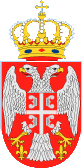 Назив наручиоца: Предшколска установа ''Ђурђевдан'' КрагујевацБрoj: 02-3329Датум : 21.07.2020.годинеАдреса: Кнеза Милоша бр.21К р а г у ј е в а цДиректор Јаковљевић Сања, Предшколска установа ''Ђурђевдан'' Крагујевац на основу Статута установе, члана 107. став 3. и  члана 108. Закона о јавним набавкама („Службени гласник Републике Србије“, број 124/12, 14/2015 и 68/2015) и Извештаја Комисије за јавну набавку од 02.07.2020.године  доносиО Д  Л У К Уо додели уговора 1. На основу закљученог оквирног споразума број 404-191/20-XXVI-02 од 14.07.2020. године, у поступку централизоване јавне набавке – Услуга осигурања возила (назив и ознака из општег речника набавки: услуге осигурања моторних возила ОРН 66514110)  јавна набавка број 1.2.4/20, уговор се   додељује понуђачу:„ ДДОР Нови Сад “ а.д.о. филијала „Крагујевац“ улица Драгослава Срејовића број 25, матични број: 8194815, ПИБ: 101633677; Понуда број 50/711 од 26.06.2020.године.О  б  р  а  з  л  о  ж  е  њ  еГрадска управа за заједничке послове као Tело за централизоване јавне набавке, у складу са Законом о јавним набавкама („Службени гласник Републике Србије“ број 124/12, 14/15 и 68/15), спровела je отворени поступак број 1.2.8/20, Услуга осигурања возила, са циљем закључења оквирног споразума са једним добављачем, на период важења од годину дана.Позив за достављање понуда објављен је дана 01.06.2020.године. на Порталу јавних набавки, (portal.ujn.gov.rs) и интернет страници наручиоца (www.kragujevac.rs).Рок за достављање понуда је био 01.07.2020. године до 12.00 часова. Благовремено су  приспеле понуде:1.  Компанија ''Дунав осигурање'' а.д.о, Крагујевац;2.'' Триглав осигурање'' а.д.о.,Београд3. „ ДДОР Нови Сад “ а.д.о. филијала „Крагујевац“.Јавно отварање понуда, уз присуство овлашћеног понуђача, извршено је дана 01.07.2020. године са почетком у 12:30 часова. Поступак јавног отварања спроведен је од стране Комисије за централизовану јавну набавку. Процењена вредност централизоване јавне набавке износи: 7.302.042,00 динара (без урачунатог ПДВ-а).Процењена вредност јавне набавке – Услуга осигурања возила Предшколска установа ''Ђурђевдан'' Крагујевац  износи: 104.762,00 динара (уписати износ из плана јавних набавки).Уговорена вредност за Услугу осигурања возила за Предшколска установа ''Ђурђевдан'' Крагујевац на основу понуде  број 50/711 од 26.06.2020.године износи  88.894,00 динара без ПДВ- а.Подаци из извештаја о стручној оцени понуде:Основни подаци о понуђачима: 01. Компанија ''Дунав осигурање'' а.д.о., Крагујевац, улица Бранка Радичевића број 3 , Матични број: 07046898, ПИБ: 100001958; Понуда број 127191/2020 од 30.06.2020.године.Основни елементи понуде:Понуђена цена  5.966.248,00 динара  + ПДВ 298.312,40 динара  - УКУПНО са ПДВ-ом: 6.264.560,40 динараУслови плаћања: Осигурање ауто одговорности: најкасније са истеком осигурања за свако возило; Ауто каско осигурање + допунско каско од крађе са учешћем осигураника у штети 20% (за наручиоце под редним бројевима 1, 4, 7 и 15 из обрасца техничких спецификација): на 12 једнаких месечних рата рок важења понуде: 90 дана02. '' Триглав осигурање'' а.д.о.,Београд, улица Милутина Миланковића број 7а ,  Матични број: 07082428, ПИБ: 100000555; Понуда број 1434 од 30.06.2020.године.Основни елементи понуде:Понуђена цена  4.891.898,00 динара  + ПДВ 244.595,00 динара  - УКУПНО са ПДВ-ом:  5.136.493,00 динараУслови плаћања: Осигурање ауто одговорности: најкасније са истеком осигурања за свако возило; Ауто каско осигурање + допунско каско од крађе са учешћем осигураника у штети 20% (за наручиоце под редним бројевима 1, 4, 7 и 15 из обрасца техничких спецификација): на 12 једнаких месечних рата рок важења понуде: 95 дана03. „ ДДОР Нови Сад “ а.д.о. филијала „Крагујевац“ улица Драгослава Срејовића број 25, матични број: 8194815, ПИБ: 101633677; Понуда број 50/711 од 26.06.2020.године.Основни елементи понуде:Понуђена цена  4.776.404,00 динара  + ПДВ 238.820,20 динара  - УКУПНО са ПДВ-ом:  5.015.224,20 динараУслови плаћања: Осигурање ауто одговорности: најкасније са истеком осигурања за свако возило; Ауто каско осигурање + допунско каско од крађе са учешћем осигураника у штети 20% (за наручиоце под редним бројевима 1, 4, 7 и 15 из обрасца техничких спецификација): на 12 једнаких месечних рата рок важења понуде: 100 дана.Стручна оцена понуда: Комисија је приликом отварања понуда констатовала да понуђачи нису имали примедбе на поступак отварања понуда.Комисија је у поступку стручне оцене понуда констатовала да на основу достављене документације, понуђачи Компанија ''Дунав осигурање'' а.д.о.,'' Триглав осигурање'' а.д.о и „ ДДОР Нови Сад “ а.д.о. филијала „Крагујевац“  испуњавају обавезне и додатне услове за учешће у поступку и да су понуде прихватљиве. На основу унапред утврђеног критеријума „најнижа понуђена цена“ утврђен је ранг понуђача:1.  „ ДДОР Нови Сад“ а.д.о. филијала „Крагујевац“;2. '' Триглав осигурање '' а.д.о.3.   Компанија ''Дунав осигурање'' а.д.о.На основу напред наведеног донета је одлука као у диспозитиву.ПРАВНА ПОУКАПонуђач који сматра да су му доношењем Одлуке о додели уговора за јавну набавку-Услуга осигурања возила повређена права, може да покрене поступак за заштиту права  у року од пет дана од дана објављивања ове Одлуке на порталу јавних набавки. Захтев за заштиту права подноси се наручиоцу, а копија се истовремено доставља Републичкој комисији за заштиту права, непосредно или препорученом поштом. Уз поднети захтев доставља се доказ о уплати таксе у износу од 120.000,00 динара на текући рачун Буџета Републике Србије број 840 – 30678845 – 06; шифра плаћања: 153 или 253;  позив на број: подаци о броју или ознаци јавне набавке поводом које се подноси захтев за заштиту права.                                                                                                                  ДИРЕКТОР________________________                                                                                                                                